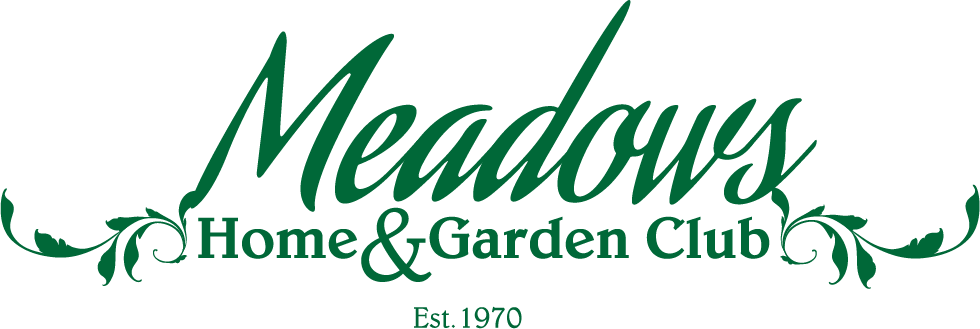 2017 Scholarship Criteria and Application DEADLINE:  April 30, 2017Dear Scholarship Applicant, Meadows Home and Garden Club (MHGC), an organization that has been presenting scholarships to students of the City of Meadows Place for over 30 years, will be providing scholarships to eligible recipients planning to attend or attending a college, university, or trade school in 2017. Interested and eligible students must complete the 2017 Scholarship Application and submit an essay of 1,000-1,500 words. Applicant Eligibility Must be a resident of the City of Meadows Place, TX; Must be a United States citizen or be a permanent legal Resident of the United StatesApplicant must be either a 2017 High School graduate or any resident planning to enroll or continue enrollment in a course of study at an accredited United States college, university or trade school Scholarship applicants should be able to demonstrate involvement in community service.  Examples of community service include community service groups or volunteer programs such as religious organizations, Big Brothers and Sisters, Boy Scouts, Girl Scouts, Meadows Home and Garden Club, etc.  Paid positions do not qualify as community service Application Procedure The following documents must be submitted: MHGC application form Essay Two letters of recommendation on letterhead from employers, supervisors, teachers, the City of Meadows Place Mayor, or Council Members. Letters from relatives or guardians do not qualify. A copy of your high school or college transcript All documents must be submitted in a binder/folder and mailed by postal delivery, scanned and emailed, or personally delivered to the chairperson listed below. A confirmation will be emailed to the applicant or confirmed with a phone call.   If you have not received your confirmation, contact the chairs below to insure forms were received.Meadows Home and Garden Club c/o Margaret Sandlin12230 Alston Dr.Meadows Place, TX 77477txmaggi1@aol.comDEADLINE: April 30, 2017 If an electronic copy of the application is needed, please request it via email. LATE OR INCOMPLETE APPLICATIONS WILL NOT BE CONSIDERED and all decisions of the MHGC Scholarship Committee are final.  The scholarship will be awarded at the May 2017 Meadows Place City Council meeting. If you have any questions regarding any portion of this application, please feel free to contact Margaret Sandlin,       the committee chairperson.By providing your signature, you are stating that all the submitted information on the application is correct and you grant MHGC right to all the work submitted.  If you receive an award, you grant MHGC the privilege to use your likeness and comments in promoting future scholarship awards, activities and functions for the MHGC.Signature of Applicant						DateEssay Criteria Essay topic choices: 1.  Describe one of the most difficult challenges in your life and what you learned from the experience.2.   How will you use your education to make an impact on others?3.  What are your two proudest accomplishments?4.  If you could teach everyone in the world one thing what would that be?5.  What was the last non-fiction book you read that inspired you and if so how?The essay should be typed in English and will be judged on the following: 50 Points – Content 25 Points – Grammar, spelling, fragments, punctuation, etc. 25 Points – Format of paper 1,000-1,500 words Double spaced Typed in New Roman or Arial font, size 12 Black or dark blue ink Reference page SCHOLARSHIP APPLICATION FORM 2017Personal InformationPlease type or print and indicate N/A for areas not applicable to you.Last Name				First Name			Date of Birth			SexStreet Address			City/State			Zip CodeHome Phone				Cell Phone			Email AddressParent/Guardian Address						Home PhoneFather’s Name			Place of Employment	Job TitleMother’s Name			Place of Employment	Job TitleDate of Graduation			Class Rank			Number of Graduating Seniors in your classEducational StatusPlease indicate high school attended: School Name, City and State, CountryPlease indicate College, University or Trade School you plan to attend or have attended: School Name, City and State.  Please attach a copy of your transcript(s).Please indicate up to three other scholarships for which you have applied:1. 														2. 														3. 														Please indicate up to three scholarships that you have been awarded: 1. 														2. 														3. 														Extra-Curricular Activities Please list up to five school organizations, sports, political, or any other extra-curricular activities in which you have participated during the past four years. 1. 														2. 														3. 														4. 														5. 														Community Service or Volunteer Work Please list up to three community service organizations with which you have been involved. Please list your supervisors’ contact information or the name of the person to whom you reported. 1. 														2. 														3. 														Special Honors, Awards, or Recognition National Honor Society, Olympic medals, military or civilian awards, Pulitzer prizes, Eagle Scout, Girl Scout Gold Award, etc. Please list all other special honors, awards or recognitions and the dates received: Work History Please list the companies for whom you have worked and the positions held: 1. 														2. 														3. 														SUBMIT THIS FORM WITH THE OTHER REQUIRED ITEMS TO THE SCHOLARSHIP COMMITTEE CHAIRPERSON OF THE MEADOWS HOME AND GARDEN CLUBDEADLINE: APRIL 30, 2017